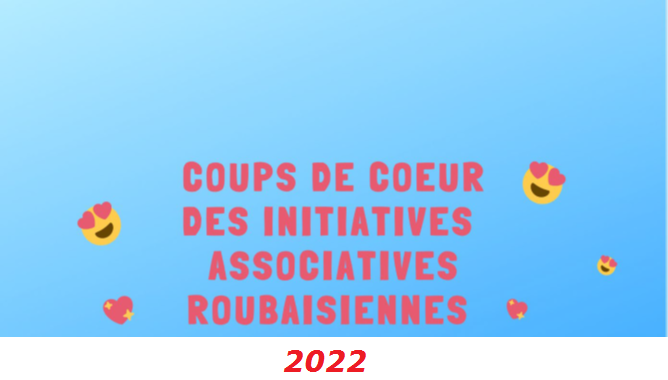  DOSSIER DE CANDIDATURE  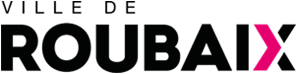 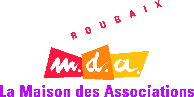 